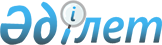 О внесении изменений и дополнений в решение Кызылординского областного маслихата от 12 декабря 2016 года № 71 "Об областном бюджете на 2017-2019 годы"
					
			С истёкшим сроком
			
			
		
					Решение Кызылординского областного маслихата от 24 октября 2017 года № 140. Зарегистрировано Департаментом юстиции Кызылординской области 26 октября 2017 года № 6003. Прекращено действие в связи с истечением срока
      В соответствии с пунктом 4 статьи 106 кодекса Республики Казахстан от 4 декабря 2008 года № 95-IV "Бюджетный кодекс Республики Казахстан", подпунктом 1) пункта 1 статьи 6 Закона Республики Казахстан от 23 января 2001 года № 148 "О местном государственном управлении и самоуправлении в Республике Казахстан" Кызылординский областной маслихат РЕШИЛ:
      1. Внести в решение Кызылординского областного маслихата от 12 декабря 2016 года № 71 "Об областном бюджете на 2017-2019 годы" (зарегистрировано в Реестре государственной регистрации нормативных правовых актов за номером 5672, опубликовано 24 декабря 2016 года в газетах "Сыр бойы" и "Кызылординские вести", 26 декабря 2016 года в информационно-правовой системе "Әділет") следующие изменения и дополнения: 
      пункт 1 изложить в новой редакции: 
      "1. Утвердить областной бюджет на 2017-2019 годы согласно приложениям 1, 2 и 3 соответственно, в том числе на 2017 год в следующих объемах:
      1) доходы – 176 630 158,4 тысяч тенге, в том числе:
      налоговые поступления – 9 217 033,0 тысяч тенге;
      неналоговые поступления – 4 034 818,4 тысяч тенге; 
      поступления от продажи основного капитала – 7 711,8 тысяч тенге;
      поступления трансфертов – 163 370 595,2 тысяч тенге;
      2) затраты – 175 087 551,3 тысяч тенге;
      3) чистое бюджетное кредитование – 7 300 025,0 тысяч тенге;
      бюджетные кредиты – 11 258 356,5 тысяч тенге;
      погашение бюджетных кредитов – 3 958 331,5 тысяч тенге;
      4) сальдо по операциям с финансовыми активами – 979 917,0 тысяч тенге;
      приобретение финансовых активов – 979 917,0 тысяч тенге;
      поступления от продажи финансовых активов государства –0;
      5) дефицит (профицит) бюджета – -6 737 334,9 тысяч тенге;
      6) финансирование дефицита (использование профицита) бюджета – 6 737 334,9 тысяч тенге.";
      пункт 4 дополнить подпунктом 15) нового содержания:
      "15) компенсацию потерь в связи с невыполнением годового прогноза поступлений доходов бюджетов Аральского, Казалинского и Сырдарьинского районов."; 
      пункт 6 дополнить подпунктом 14) нового содержания:
      "14) увеличение уставного капитала юридических лиц."; 
      приложение 1 к указанному решению изложить в новой редакции согласно приложению к настоящему решению. 
      2. Настоящее решение вводится в действие с 1 января 2017 года и подлежит официальному опубликованию. Областной бюджет на 2017 год
					© 2012. РГП на ПХВ «Институт законодательства и правовой информации Республики Казахстан» Министерства юстиции Республики Казахстан
				
      Председатель 15 сессии Кызылординского
областного маслихата

Ж. Нурымбетов

      Секретарь Кызылординского
областного маслихата

Н. Байкадамов
Приложение к решению 15 сессии Кызылординского областного маслихата от "24" октября 2017 года № 140Приложение 1 к решению 10 сессии Кызылординского областного маслихата от "12" декабря 2016 года № 71
Категория
Категория
Категория
Категория
Сумма, 

тысяч тенге
Класс
Класс
Класс
Сумма, 

тысяч тенге
Подкласс
Подкласс
Сумма, 

тысяч тенге
Наименование
Сумма, 

тысяч тенге
1. Доходы
176 630 158,4
1
Налоговые поступления
9 217 033,0
01
Подоходный налог
4 994 751,0
2
Индивидуальный подоходный налог
4 994 751,0
03
Социальный налог
4 205 517,0
1
Социальный налог
4 205 517,0
05
Внутренние налоги на товары, работы и услуги
16 765,0
3
Поступления за использование природных и других ресурсов
16 765,0
2
Неналоговые поступления
4 034 818,4
01
Доходы от государственной собственности
235 924,0
1
Поступления части чистого дохода государственных предприятий
7 134,0
5
Доходы от аренды имущества, находящегося в государственной собственности
36 914,0
6
Вознаграждения за размещение бюджетных средств на банковских счетах
8 000,0
7
Вознаграждения по кредитам, выданным из государственного бюджета
183 876,0
02
Поступления от реализации товаров (работ, услуг) государственными учреждениями, финансируемыми из государственного бюджета
109,0
1
Поступления от реализации товаров (работ, услуг) государственными учреждениями, финансируемыми из государственного бюджета
109,0
04
Штрафы, пени, санкции, взыскания, налагаемые государственными учреждениями, финансируемыми из государственного бюджета, а также содержащимися и финансируемыми из бюджета (сметы расходов) Национального Банка Республики Казахстан
789 352,2
1
Штрафы, пени, санкции, взыскания, налагаемые государственными учреждениями, финансируемыми из государственного бюджета, а также содержащимися и финансируемыми из бюджета (сметы расходов) Национального Банка Республики Казахстан, за исключением поступлений от организаций нефтяного сектора
789 352,2
06
Прочие неналоговые поступления
3 009 433,2
1
Прочие неналоговые поступления
3 009 433,2
3
Поступления от продажи основного капитала
7 711,8
01
Продажа государственного имущества, закрепленного за государственными учреждениями
7 711,8
1
Продажа государственного имущества, закрепленного за государственными учреждениями
7 711,8
4
Поступления трансфертов 
163 370 595,2
01
Трансферты из нижестоящих органов государственного управления
597 022,2
2
Трансферты из районных (городских) бюджетов
597 022,2
02
Трансферты из вышестоящих органов государственного управления
162 773 573,0
1
Трансферты из республиканского бюджета
162 773 573,0
Функциональная группа
Функциональная группа
Функциональная группа
Функциональная группа
Администратор бюджетных программ
Администратор бюджетных программ
Администратор бюджетных программ
Программа
Программа
Наименование
2. Затраты
175 087 551,3
01
Государственные услуги общего характера
3 742 877,5
110
Аппарат маслихата области
57 549,3
001
Услуги по обеспечению деятельности маслихата области
57 549,3
120
Аппарат акима области
1 977 554,1
001
Услуги по обеспечению деятельности акима области
1 698 223,4
004
Капитальные расходы государственного органа
112 741,7
007
Капитальные расходы подведомственных государственных учреждений и организаций
19 127,0
009
Обеспечение и проведение выборов акимов городов районного значения, сел, поселков, сельских округов
31 626,0
013
Обеспечение деятельности Ассамблеи народа Казахстана области
115 836,0
257
Управление финансов области
745 421,0
001
Услуги по реализации государственной политики в области исполнения местного бюджета и управления коммунальной собственностью
104 536,0
009
Приватизация, управление коммунальным имуществом, постприватизационная деятельность и регулирование споров, связанных с этим
733,0
013
Капитальные расходы государственного органа 
800,0
113
Целевые текущие трансферты из местных бюджетов
639 352,0
258
Управление экономики и бюджетного планирования области
201 507,2
001
Услуги по реализации государственной политики в области формирования и развития экономической политики, системы государственного планирования 
150 072,2
061
Экспертиза и оценка документации по вопросам бюджетных инвестиций и государственно-частного партнерства, в том числе концессии
51 435,0
263
Управление внутренней политики области
134 857,0
078
Изучение и анализ религиозной ситуации в регионе
134 857,0
282
Ревизионная комиссия области
183 571,0
001
Услуги по обеспечению деятельности ревизионной комиссии области 
183 571,0
288
Управление строительства, архитектуры и градостроительства области
190 691,0
061
Развитие объектов государственных органов
190 691,0
289
Управление предпринимательства и туризма области
141 505,9
001
Услуги по реализации государственной политики на местном уровне в области развития предпринимательства и туризма 
141 505,9
718
Управление государственных закупок области
51 567,0
001
Услуги по реализации государственной политики в области государственных закупок на местном уровне
51 567,0
730
Управление по обеспечению деятельности специального представителя Президента Республики Казахстан на комплексе "Байконур" 
58 654,0
001
Услуги по обеспечению деятельности специального представителя Президента Республики Казахстан на комплексе "Байконур"
58 654,0
02
Оборона
1 590 097,1
287
Территориальный орган, уполномоченных органов в области чрезвычайных ситуаций природного и техногенного характера, гражданской обороны, финансируемый из областного бюджета
148 028,3
002
Капитальные расходы территориального органа и подведомственных государственных учреждений
148 028,3
288
Управление строительства, архитектуры и градостроительства области
22 913,5
010
Развитие объектов мобилизационной подготовки и чрезвычайных ситуаций
22 913,5
296
Управление по мобилизационной подготовке области
1 419 155,3
001
Услуги по реализации государственной политики на местном уровне в области мобилизационной подготовки 
66 821,0
003
Мероприятия в рамках исполнения всеобщей воинской обязанности
26 936,0
005
Мобилизационная подготовка и мобилизация областного масштаба
80 592,6
007
Подготовка территориальной обороны и территориальная оборона областного масштаба
121 295,0
014
Предупреждение и ликвидация чрезвычайных ситуаций областного масштаба
1 106 675,5
032
Капитальные расходы подведомственных государственных учреждений и организаций
16 835,2
03
Общественный порядок, безопасность, правовая, судебная, уголовно-исполнительная деятельность
7 400 692,6
252
Исполнительный орган внутренних дел, финансируемый из областного бюджета
6 376 869,2
001
Услуги по реализации государственной политики в области обеспечения охраны общественного порядка и безопасности на территории области
4 306 855,0
003
Поощрение граждан, участвующих в охране общественного порядка
2 620,0
006
Капитальные расходы государственного органа
1 916 315,0
013
Услуги по размещению лиц, не имеющих определенного места жительства и документов
40 663,0
014
Организация содержания лиц, арестованных в административном порядке
40 900,0
015
Организация содержания служебных животных 
4 295,2
024
Проведение учений по действиям при угрозе и возникновении кризисной ситуации 
8 408,0
025
Обеспечение охраны общественного порядка во время проведения мероприятий международного значения
56 813,0
288
Управление строительства, архитектуры и градостроительства области
1 023 823,4
053
Строительство объектов общественного порядка и безопасности
1 023 823,4
04
Образование
22 744 959,9
253
Управление здравоохранения области
489 704,0
003
Повышение квалификации и переподготовка кадров
74 935,0
043
Подготовка специалистов в организациях технического и профессионального, послесреднего образования
414 769,0
261
Управление образования области
10 720 251,9
001
Услуги по реализации государственной политики на местном уровне в области образования 
223 640,8
003
Общеобразовательное обучение по специальным образовательным учебным программам
974 996,1
004
Информатизация системы образования в областных государственных учреждениях образования 
10 485,5
005
Приобретение и доставка учебников, учебно-методических комплексов для областных государственных учреждений образования
16 565,0
006
Общеобразовательное обучение одаренных детей в специализированных организациях образования
739 318,8
007
Проведение школьных олимпиад, внешкольных мероприятий и конкурсов областного масштаба
146 775,0
012
Реабилитация и социальная адаптация детей и подростков с проблемами в развитии
265 250,0
019
Присуждение грантов областным государственным учреждениям образования за высокие показатели работы
17 091,0
024
Подготовка специалистов в организациях технического и профессионального образования
3 405 592,0
025
Подготовка специалистов в организациях послесреднего образования
2 778 098,0
029
Методическая работа
83 958,0
052
Повышение квалификации, подготовка и переподготовка кадров в рамках Программы развития продуктивной занятости и массового предпринимательства
408 323,0
056
Целевые текущие трансферты бюджетам районов (городов областного значения) на доплату учителям, прошедшим стажировку по языковым курсам и на доплату учителям за замещение на период обучения основного сотрудника
137 394,0
067
Капитальные расходы подведомственных государственных учреждений и организаций
320 542,4
113
Целевые текущие трансферты из местных бюджетов
1 192 222,3
285
Управление физической культуры и спорта области
2 580 447,5
006
Дополнительное образование для детей и юношества по спорту
2 271 501,5
007
Общеобразовательное обучение одаренных в спорте детей в специализированных организациях образования
308 946,0
288
Управление строительства, архитектуры и градостроительства области
8 954 556,5
008
Целевые трансферты на развитие бюджетам районов (городов областного значения) на строительство и реконструкцию объектов начального, основного среднего и общего среднего образования
38 675,3
011
Строительство и реконструкция объектов дошкольного воспитания и обучения
1 171 862,3
012
Строительство и реконструкция объектов начального, основного среднего и общего среднего образования
7 644 018,9
069
Строительство и реконструкция объектов дополнительного образования
100 000,0
05
Здравоохранение
25 117 618,7
253
Управление здравоохранения области
19 624 563,9
001
Услуги по реализации государственной политики на местном уровне в области здравоохранения
174 545,9
004
Оказание стационарной и стационарозамещающей медицинской помощи субъектами здравоохранения по направлению специалистов первичной медико-санитарной помощи и медицинских организаций, за исключением оказываемой за счет средств республиканского бюджета
39 222,0
005
Производство крови, ее компонентов и препаратов для местных организаций здравоохранения 
428 281,0
006
Услуги по охране материнства и детства
141 802,0
007
Пропаганда здорового образа жизни
174 363,0
008
Реализация мероприятий по профилактике и борьбе со СПИД в Республике Казахстан
272 029,0
009
Оказание медицинской помощи лицам, страдающим туберкулезом, инфекционными заболеваниями, психическими расстройствами и расстройствами поведения, в том числе связанные с употреблением психоактивных веществ
6 027 878,0
011
Оказание скорой медицинской помощи и санитарная авиация, за исключением оказываемой за счет средств республиканского бюджета
2 311 935,0
013
Проведение патологоанатомического вскрытия
56 292,0
014
Обеспечение лекарственными средствами и специализированными продуктами детского и лечебного питания отдельных категорий населения на амбулаторном уровне
1 338 057,0
016
Обеспечение граждан бесплатным или льготным проездом за пределы населенного пункта на лечение
36 949,0
018
Информационно-аналитические услуги в области здравоохранения
22 332,0
019
Обеспечение больных туберкулезом противотуберкулезными препаратами 
342 621,0
020
Обеспечение больных диабетом противодиабетическими препаратами
269 639,0
021
Обеспечение онкогематологических больных химиопрепаратами
112 060,0
022
Обеспечение лекарственными средствами больных с хронической почечной недостаточностью, аутоиммунными, орфанными заболеваниями, иммунодефицитными состояниями, а также больных после трансплантации органов
517 320,0
026
Обеспечение факторами свертывания крови больных гемофилией
511 021,0
027
Централизованный закуп и хранение вакцин и других медицинских иммунобиологических препаратов для проведения иммунопрофилактики населения
1 791 666,0
029
Областные базы спецмедснабжения
31 401,0
033
Капитальные расходы медицинских организаций здравоохранения
4 051 662,0
036
Обеспечение тромболитическими препаратами больных с острым инфарктом миокарда
8 601,0
038
Проведение скрининговых исследований в рамках гарантированного объема бесплатной медицинской помощи
182 884,0
039
Оказание амбулаторно-поликлинических услуг и медицинских услуг субъектами сельского здравоохранения, за исключением оказываемой за счет средств республиканского бюджета, и оказание услуг Call-центрами
782 003,0
288
Управление строительства, архитектуры и градостроительства области
5 493 054,8
038
Строительство и реконструкция объектов здравоохранения
5 493 054,8
06
Социальная помощь и социальное обеспечение
5 448 217,8
256
Управление координации занятости и социальных программ области
5 159 923,8
001
Услуги по реализации государственной политики на местном уровне в области обеспечения занятости и реализации социальных программ для населения
111 146,0
002
Предоставление специальных социальных услуг для престарелых и инвалидов в медико-социальных учреждениях (организациях) общего типа, в центрах оказания специальных социальных услуг, в центрах социального обслуживания
290 315,0
003
Социальная поддержка инвалидов
313 140,0
013
Предоставление специальных социальных услуг для инвалидов с психоневрологическими заболеваниями, в психоневрологических медико-социальных учреждениях (организациях), в центрах оказания специальных социальных услуг, в центрах социального обслуживания
798 324,0
014
Предоставление специальных социальных услуг для престарелых, инвалидов, в том числе детей-инвалидов, в реабилитационных центрах
551 662,0
015
Предоставление специальных социальных услуг для детей-инвалидов с психоневрологическими патологиями в детских психоневрологических медико-социальных учреждениях (организациях), в центрах оказания специальных социальных услуг, в центрах социального обслуживания
380 934,0
018
Размещение государственного социального заказа в неправительственных организациях
209 741,4
019
Реализация текущих мероприятий, направленных на развитие рынка труда, в рамках Программы развития продуктивной занятости и массового предпринимательства 
2 457,0
037
Целевые текущие трансферты бюджетам районов (городов областного значения) на реализацию мероприятий, направленных на развитие рынка труда, в рамках Программы развития продуктивной занятости и массового предпринимательства 
956 802,0
045
Целевые текущие трансферты бюджетам районов (городов областного значения) на реализацию Плана мероприятий по обеспечению прав и улучшению качества жизни инвалидов в Республике Казахстан на 2012 – 2018 годы
273 856,2
046
Реализация Плана мероприятий по обеспечению прав и улучшению качества жизни инвалидов в Республике Казахстан на 2012 – 2018 годы
158 528,0
047
Целевые текущие трансферты бюджетам районов (городов областного значения) на внедрение обусловленной денежной помощи по проекту "Өрлеу"
132 388,0
053
Услуги по замене и настройке речевых процессоров к кохлеарным имплантам
60 380,0
067
Капитальные расходы подведомственных государственных учреждений и организаций
63 523,0
113
Целевые текущие трансферты из местных бюджетов
856 727,2
261
Управление образования области
190 868,0
015
Социальное обеспечение сирот, детей, оставшихся без попечения родителей
141 766,0
037
Социальная реабилитация
49 102,0
263
Управление внутренней политики области
25 032,0
077
Реализация Плана мероприятий по обеспечению прав и улучшению качества жизни инвалидов в Республике Казахстан на 2012 – 2018 годы
25 032,0
268
Управление пассажирского транспорта и автомобильных дорог области
4 987,8
045
Целевые текущие трансферты бюджетам районов (городов областного значения) на реализацию Плана мероприятий по обеспечению прав и улучшению качества жизни инвалидов в Республике Казахстан на 2012 – 2018 годы
4 987,8
295
Управление по контролю в сфере труда области
67 406,2
001
Услуги по реализации государственной политики в области регулирования трудовых отношений на местном уровне
67 406,2
07
Жилищно-коммунальное хозяйство
13 500 216,2
279
Управление энергетики и жилищно-коммунального хозяйства области
7 981 615,6
001
Услуги по реализации государственной политики на местном уровне в области энергетики и жилищно-коммунального хозяйства
108 615,5
010
Целевые трансферты на развитие бюджетам районов (городов областного значения) на развитие системы водоснабжения и водоотведения
570 863,0
030
Целевые трансферты на развитие бюджетам районов (городов областного значения) на развитие системы водоснабжения и водоотведения в сельских населенных пунктах
1 201 185,9
032
Субсидирование стоимости услуг по подаче питьевой воды из особо важных групповых и локальных систем водоснабжения, являющихся безальтернативными источниками питьевого водоснабжения 
2 455 724,0
038
Развитие коммунального хозяйства
1 584 005,6
047
Целевые трансферты на развитие бюджетам районов (городов областного значения) на увеличение уставного капитала субъектов квазигосударственного сектора в рамках содействия устойчивому развитию и росту Республики Казахстан
60 600,0
113
Целевые текущие трансферты из местных бюджетов
1 513 094,9
114
Целевые трансферты на развитие из местных бюджетов
487 526,7
288
Управление строительства, архитектуры и градостроительства области
5 518 600,6
014
Целевые трансферты на развитие бюджетам районов (городов областного значения) на проектирование и (или) строительство, реконструкцию жилья коммунального жилищного фонда
2 098 778,1
025
Целевые трансферты на развитие бюджетам районов (городов областного значения) на развитие благоустройства городов и населенных пунктов
272 743,9
030
Развитие коммунального хозяйства
30 676,7
034
Целевые трансферты на развитие бюджетам районов (городов областного значения) на проектирование, развитие и (или) обустройство инженерно-коммуникационной инфраструктуры
3 116 401,9
08
Культура, спорт, туризм и информационное пространство
8 302 578,9
263
Управление внутренней политики области
892 366,0
001
Услуги по реализации государственной внутренней политики на местном уровне 
228 574,0
007
Услуги по проведению государственной информационной политики 
626 895,0
010
Развитие государственного языка и других языков народа Казахстана
31 733,0
032
Капитальные расходы подведомственных государственных учреждений и организаций
5 164,0
273
Управление культуры, архивов и документации области
2 264 197,7
001
Услуги по реализации государственной политики на местном уровне в области культуры и управления архивным делом
76 906,0
005
Поддержка культурно-досуговой работы
167 973,4
007
Обеспечение сохранности историко-культурного наследия и доступа к ним
257 227,0
008
Поддержка театрального и музыкального искусства
749 619,4
009
Обеспечение функционирования областных библиотек
192 250,0
010
Обеспечение сохранности архивного фонда
263 342,8
032
Капитальные расходы подведомственных государственных учреждений и организаций
550 781,1
113
Целевые текущие трансферты из местных бюджетов
6 098,0
283
Управление по вопросам молодежной политики области
359 699,5
001
Услуги по реализации молодежной политики на местном уровне
30 275,0
005
Реализация мероприятий в сфере молодежной политики
179 658,0
032
Капитальные расходы подведомственных государственных учреждений и организаций
40 696,5
113
Целевые текущие трансферты из местных бюджетов
109 070,0
285
Управление физической культуры и спорта области
3 182 805,2
001
Услуги по реализации государственной политики на местном уровне в сфере физической культуры и спорта
309 090,2
002
Проведение спортивных соревнований на областном уровне
99 044,0
003
Подготовка и участие членов областных сборных команд по различным видам спорта на республиканских и международных спортивных соревнованиях
2 647 520,0
032
Капитальные расходы подведомственных государственных учреждений и организаций
121 706,0
113
Целевые текущие трансферты из местных бюджетов
5 445,0
288
Управление строительства, архитектуры и градостроительства области
1 504 882,4
018
Развитие объектов архивов
402 150,3
024
Развитие объектов спорта
666 812,0
027
Развитие объектов культуры
435 920,1
289
Управление предпринимательства и туризма области
98 628,1
010
Регулирование туристской деятельности
98 628,1
09
Топливно-энергетический комплекс и недропользование
1 493 546,2
279
Управление энергетики и жилищно-коммунального хозяйства области
1 186 174,6
071
Развитие газотранспортной системы
1 186 174,6
288
Управление строительства, архитектуры и градостроительства области
307 371,6
019
Целевые трансферты на развитие бюджетам районов (городов областного значения) на развитие теплоэнергетической системы
307 371,6
10
Сельское, водное, лесное, рыбное хозяйство, особо охраняемые природные территории, охрана окружающей среды и животного мира, земельные отношения
11 722 555,7
251
Управление земельных отношений области
43 406,0
001
Услуги по реализации государственной политики в области регулирования земельных отношений на территории области
43 406,0
254
Управление природных ресурсов и регулирования природопользования области
2 353 528,3
001
Услуги по реализации государственной политики в сфере охраны окружающей среды на местном уровне
90 205,3
002
Установление водоохранных зон и полос водных объектов
49 672,0
003
Обеспечение функционирования водохозяйственных сооружений, находящихся в коммунальной собственности
22 968,0
005
Охрана,защита,воспроизводство лесов и лесоразведение
746 971,0
006
Охрана животного мира
2 841,0
008
Мероприятия по охране окружающей среды
832 396,0
032
Капитальные расходы подведомственных государственных учреждений и организаций
74 032,0
113
Целевые текущие трансферты из местных бюджетов 
522 540,0
114
Целевые трансферты на развитие из местных бюджетов 
11 903,0
255
Управление сельского хозяйства области
9 014 721,5
001
Услуги по реализации государственной политики на местном уровне в сфере сельского хозяйства
134 347,0
002
Поддержка семеноводства 
489 250,0
014
Субсидирование стоимости услуг по доставке воды сельскохозяйственным товаропроизводителям
161 102,0
018
Обезвреживание пестицидов (ядохимикатов)
1 899,0
019
Услуги по распространению и внедрению инновационного опыта
15 883,0
020
Субсидирование повышения урожайности и качества продукции растениеводства, удешевление стоимости горюче-смазочных материалов и других товарно-материальных ценностей, необходимых для проведения весенне-полевых и уборочных работ, путем субсидирования производства приоритетных культур 
1 734 301,0
029
Мероприятия по борьбе с вредными организмами сельскохозяйственных культур
51 367,0
035
Формирование региональных стабилизационных фондов продовольственных товаров
200 000,0
041
Удешевление сельхозтоваропроизводителям стоимости гербицидов, биоагентов (энтомофагов) и биопрепаратов, предназначенных для обработки сельскохозяйственных культур в целях защиты растений
471 674,0
045
Определение сортовых и посевных качеств семенного и посадочного материала
23 391,0
046
Государственный учет и регистрация тракторов, прицепов к ним, самоходных сельскохозяйственных, мелиоративных и дорожно-строительных машин и механизмов
357,0
047
Субсидирование стоимости удобрений (за исключением органических)
1 615 248,0
048
Возделывание сельскохозяйственных культур в защищенном грунте
19 421,0
050
Возмещение части расходов, понесенных субъектом агропромышленного комплекса, при инвестиционных вложениях
1 486 852,0
053
Субсидирование развития племенного животноводства, повышение продуктивности и качества продукции животноводства
1 878 537,5
054
Субсидирование заготовительным организациям в сфере агропромышленного комплекса суммы налога на добавленную стоимость, уплаченного в бюджет, в пределах исчисленного налога на добавленную стоимость
3 400,0
056
Субсидирование ставок вознаграждения при кредитовании, а также лизинге на приобретение сельскохозяйственных животных, техники и технологического оборудования
635 442,0
059
Субсидирование затрат ревизионных союзов сельскохозяйственных кооперативов на проведение внутреннего аудита сельскохозяйственных кооперативов
17 700,0
060
Частичное гарантирование по микрокредитам в рамках Программы развития продуктивной занятости и массового предпринимательства
20 700,0
061
Субсидирование операционных затрат микрофинансовых организаций в рамках Программы развития продуктивной занятости и массового предпринимательства
50 000,0
113
Целевые текущие трансферты из местных бюджетов
3 850,0
719
Управление ветеринарии области
252 976,0
001
Услуги по реализации государственной политики на местном уровне в сфере ветеринарии 
45 022,0
028
Услуги по транспортировке ветеринарных препаратов до пункта временного хранения
3 294,0
030
Централизованный закуп ветеринарных препаратов по профилактике и диагностике энзоотических болезней животных, услуг по их профилактике и диагностике, организация их хранения и транспортировки (доставки) местным исполнительным органам районов (городов областного значения)
204 660,0
725
Управление по контролю за использованием и охраной земель области
57 923,9
001
Услуги по реализации государственной политики на местном уровне в сфере контроля за использованием и охраной земель
57 923,9
11
Промышленность, архитектурная, градостроительная и строительная деятельность
331 504,5
288
Управление строительства, архитектуры и градостроительства области
266 482,2
001
Услуги по реализации государственной политики в области строительства, архитектуры и градостроительства на местном уровне
124 179,8
004
Разработка комплексных схем градостроительного развития и генеральных планов населенных пунктов
5 000,0
114
Целевые трансферты на развитие из местных бюджетов
137 302,4
724
Управление государственного архитектурно-строительного контроля области
65 022,3
001
Услуги по реализации государственной политики на местном уровне в сфере государственного архитектурно-строительного контроля
65 022,3
12
Транспорт и коммуникации
8 454 375,1
268
Управление пассажирского транспорта и автомобильных дорог области
8 454 375,1
001
Услуги по реализации государственной политики на местном уровне в области транспорта и коммуникаций 
95 700,1
002
Развитие транспортной инфраструктуры
1 259 955,7
003
Обеспечение функционирования автомобильных дорог
130 560,8
005
Субсидирование пассажирских перевозок по социально значимым межрайонным (междугородним) сообщениям
82 626,0
007
Целевые трансферты на развитие бюджетам районов (городов областного значения) на развитие транспортной инфраструктуры
1 495 360,8
025
Капитальный и средний ремонт автомобильных дорог областного значения и улиц населенных пунктов
1 398 593,3
113
Целевые текущие трансферты из местных бюджетов
3 891 578,4
114
Целевые трансферты на развитие из местных бюджетов
100 000,0
13
Прочие
2 996 573,0
120
Аппарат акима области
377 235,5
008
Обеспечение деятельности государственного учреждения "Центр информационных технологий"
377 235,5
253
Управление здравоохранения области
400 000,0
096
Выполнение государственных обязательств по проектам государственно-частного партнерства
400 000,0
257
Управление финансов области
288 751,0
012
Резерв местного исполнительного органа области
288 751,0
258
Управление экономики и бюджетного планирования области
142 356,5
003
Разработка или корректировка, а также проведение необходимых экспертиз технико-экономических обоснований местных бюджетных инвестиционных проектов и конкурсных документаций проектов государственно-частного партнерства, концессионных проектов, консультативное сопровождение проектов государственно-частного партнерства и концессионных проектов
142 356,5
279
Управление энергетики и жилищно-коммунального хозяйства области
440 873,0
024
Развитие индустриальной инфраструктуры в рамках Единой программы поддержки и развития бизнеса "Дорожная карта бизнеса 2020"
440 873,0
280
Управление индустриально-инновационного развития области
100 743,0
001
Услуги по реализации государственной политики на местном уровне в области развития индустриально-инновационной деятельности
100 743,0
285
Управление физической культуры и спорта области
41 641,0
096
Выполнение государственных обязательств по проектам государственно-частного партнерства 
41 641,0
288
Управление строительства, архитектуры и градостроительства области
412 607,0
051
Развитие индустриальной инфраструктуры в рамках Единой программы поддержки и развития бизнеса "Дорожная карта бизнеса 2020"
412 607,0
289
Управление предпринимательства и туризма области
792 366,0
005
Поддержка частного предпринимательства в рамках Единой программы поддержки и развития бизнеса "Дорожная карта бизнеса 2020"
110 000,0
006
Субсидирование процентной ставки по кредитам в рамках Единой программы поддержки и развития бизнеса "Дорожная карта бизнеса 2020"
539 619,0
008
Поддержка предпринимательской деятельности 
6 747,0
015
Частичное гарантирование кредитов малому и среднему бизнесу в рамках Единой программы поддержки и развития бизнеса "Дорожная карта бизнеса 2020"
130 000,0
027
Частичное гарантирование по микрокредитам в рамках Программы развития продуктивной занятости и массового предпринимательства
6 000,0
14
Обслуживание долга
16 573,0
257
Управление финансов области
16 573,0
004
Обслуживание долга местных исполнительных органов 
9 335,0
016
Обслуживание долга местных исполнительных органов по выплате вознаграждений и иных платежей по займам из республиканского бюджета
7 238,0
15
Трансферты
62 225 165,1
257
Управление финансов области
62 225 165,1
007
Субвенции
61 489 726,0
011
Возврат неиспользованных (недоиспользованных) целевых трансфертов
251 714,9
017
Возврат, использованных не по целевому назначению целевых трансфертов
10 241,3
053
Возврат сумм неиспользованных (недоиспользованных) целевых трансфертов, выделенных из республиканского бюджета за счет целевого трансферта из Национального фонда Республики Казахстан
473 482,9
3. Чистое бюджетное кредитование
7 300 025,0
Бюджетные кредиты
11 258 356,5
06
Социальная помощь и социальное обеспечение
210 000,0
289
Управление предпринимательства и туризма области
210 000,0
013
Предоставление бюджетных кредитов для содействия развитию предпринимательства в рамках Программы развития продуктивной занятости и массового предпринимательства
210 000,0
07
Жилищно-коммунальное хозяйство
6 051 074,5
279
Управление энергетики и жилищно-коммунального хозяйства области
5 787 007,0
046
Кредитование бюджетов районов (городов областного значения) на реконструкцию и строительство систем тепло-, водоснабжения и водоотведения
3 043 907,0
048
Кредитование на реконструкцию и строительство систем тепло-, водоснабжения и водоотведения
2 743 100,0
288
Управление строительства, архитектуры и градостроительства области
264 067,5
009
Кредитование бюджетов районов (городов областного значения) на проектирование и (или) строительство жилья
264 067,5
10
Сельское, водное, лесное, рыбное хозяйство, особо охраняемые природные территории, охрана окружающей среды и животного мира, земельные отношения
3 913 385,0
10
255
Управление сельского хозяйства области
3 913 385,0
025
Бюджетные кредиты местным исполнительным органам для реализации мер социальной поддержки специалистов
1 827 680,0
037
Предоставление бюджетных кредитов для содействия развитию предпринимательства в рамках Программы развития продуктивной занятости и массового предпринимательства
2 085 705,0
13
Прочие
1 083 897,0
289
Управление предпринимательства и туризма области
1 083 897,0
007
Кредитование АО "Фонд развития предпринимательства "Даму" на реализацию государственной инвестиционной политики
1 000 000,0
069
Кредитование на содействие развитию предпринимательства в областных центрах и моногородах
83 897,0
5
Погашение бюджетных кредитов
3 958 331,5
01
Погашение бюджетных кредитов
3 958 331,5
5
1
Погашение бюджетных кредитов, выданных из государственного бюджета
3 523 914,9
5
1
1
Погашение бюджетных кредитов, выданных из областного бюджета местным исполнительным органам районов (городов областного значения)
950 241,9
5
1
1
Погашение бюджетных кредитов, выданных из местного бюджета банкам-заемщикам
2 573 673,0
5
2
Возврат сумм бюджетных кредитов
434 416,6
Возврат неиспользованных бюджетных кредитов, выданных из местного бюджета
434 416,6
4. Сальдо по операциям с финансовыми активами
979 917,0
Приобретение финансовых активов
979 917,0
07
Жилищно-коммунальное хозяйство
115 787,0
279
Управление энергетики и жилищно-коммунального хозяйства области
115 787,0
049
Увеличение уставного капитала субъектов квазигосударственного сектора в рамках содействия устойчивому развитию и росту Республики Казахстан
115 787,0
13
Прочие
864 130,0
13
257
Управление финансов области
531 762,0
005
Формирование или увеличение уставного капитала юридических лиц
531 762,0
279
Управление энергетики и жилищно-коммунального хозяйства области
232 368,0
065
Формирование или увеличение уставного капитала юридических лиц
232 368,0
289
Управление предпринимательства и туризма области
100 000,0
065
Формирование или увеличение уставного капитала юридических лиц
100 000,0
5. Дефицит (профицит) бюджета
-6 737 334,9
6. Финансирование дефицита (использование профицита) бюджета
6 737 334,9
7
Поступление займов
9 463 584,0
7
2
Договоры займа
9 463 584,0
7
2
02
Займы, получаемые местным исполнительным органом области, города республиканского значения, столицы
9 463 584,0
16
Погашение займов
3 112 861,5
257
Управление финансов области
3 112 861,5
015
Погашение долга местного исполнительного органа перед вышестоящим бюджетом
2 670 513,0
018
Возврат неиспользованных бюджетных кредитов, выданных из республиканского бюджета
442 348,5
8
Используемые остатки бюджетных средств
386 612,4
01
Остатки бюджетных средств
386 612,4
1
Свободные остатки бюджетных средств
386 612,4